 MADONAS NOVADA PAŠVALDĪBA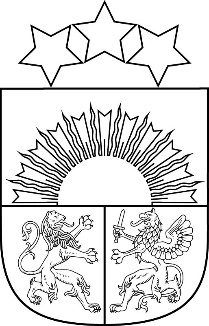 Reģ. Nr. 90000054572Saieta laukums 1, Madona, Madonas novads, LV-4801 t. 64860090, e-pasts: pasts@madona.lv ___________________________________________________________________________APSTIPRINĀTSAr Madonas novada pašvaldības domes31.05.2022. lēmumu Nr. 328(Protokols Nr. 13, 5. p.)Lazdonas pagasta bērnu un jauniešu iniciatīvu centra “Kodols” NOLIKUMSVispārīgie jautājumiLazdonas  pagasta bērnu un jauniešu iniciatīvu centrs “Kodols” (turpmāk tekstā  - CENTRS)  ir  Madonas novada pašvaldības Lazdonas pagasta pārvaldes (turpmāk tekstā PĀRVALDE) struktūrvienība, kura izveidota, lai īstenotu „Jaunatnes likumā ” norādītās pašvaldības funkcijas - nodrošinot institucionālo sistēmu darbā ar jaunatni.  CENTRS ir viens no pašvaldības darba ar jaunatni īstenošanas instrumentiem un institucionālās sistēmas darbam ar jaunatni sastāvdaļām.CENTRS ir pašvaldības Attīstības nodaļas vecākā speciālista jaunatnes un ģimenes politikas jomā metodiskā pakļautībā esoša iestāde.CENTRA juridiskā adrese: Meža iela 2, Lazdona, Lazdonas  pagasts, Madonas novads LV- 4824.CENTRA  darbības tiesiskais pamats ir Jaunatnes likums, Bērnu tiesību aizsardzības likums, Izglītības likums, citi tiesību akti, kā arī šis nolikums.CENTRA darbības mērķis un uzdevumiCENTRA mērķis ir nodrošināt darbu ar jaunatni Madonas novada Lazdonas pagastā, iesaistot jauniešus darba ar jaunatni īstenošanā un izvērtēšanā, nodrošinot aktivitātes un brīvā laika pavadīšanas iespējas jauniešiem vietējā līmenī.CENTRA darbības uzdevumi ir:nodrošināt jauniešiem lietderīga brīvā laika izmantošanas iespējas;sekmēt jauniešiem nepieciešamo zināšanu un prasmju apgūšanu ārpus formālās un interešu izglītības, īstenojot dažādus neformālās izglītības pasākumus, projektus un programmas;radīt labvēlīgus apstākļus jauniešu intelektuālai un radošai attīstībai;nodrošināt nepieciešamo atbalstu jauniešu iniciatīvām;sekmēt jauniešu līdzdalību jaunatnes organizācijās, jauniešu iniciatīvu grupās un brīvprātīgajā darbā;nodrošināt piekļuvi jauniešu vajadzībām un interesēm atbilstošai informācijai;sekmēt sociālās atstumtības riskam pakļauto jauniešu iekļaušanu vienaudžu vidū;sekmēt starpkultūru dialogu jauniešu mērķauditorijā;veicināt sadarbību starp CENTRU un darbā ar jaunatni iesaistītajām personām vietējā, reģionālā, valsts un starptautiskā mērogā;sekmēt pašvaldības jauniešu iesaistīšanos vietējā, reģionāla, valsts un starptautiska mēroga pasākumos, projektos un programmās jaunatnes jomāCENTRS savu darbu organizē noteiktā mērķa un uzdevumu ietvaros saskaņā ar valsts jaunatnes politikas attīstības plānošanas dokumentos noteiktajiem mērķiem un nostādnēm, pašvaldības attīstības plānošanas dokumentiem, piešķirtā budžeta, noslēgto līgumu un savas saimnieciskās darbības ietvaros saskaņā ar Latvijas Republikas tiesību aktiem.CENTRA apmeklētājiem CENTRA pakalpojumi un apmeklēšana ir nodrošināta bez maksas.CENTRS īsteno un var piedalīties vietēja, valsts un starptautiska mēroga pasākumos, projektos un programmās jaunatnes jomā.CENTRA  apmeklētājiCentra apmeklētāji ir jaunieši vecumā no 13 - 25 gadiem. Atbilstoši CENTRA darbības specifikai un vietējās kopienas vajadzībām, tā pakalpojumi var būt pieejami arī citām mērķa grupām.Apmeklētāju tiesības:piedalīties CENTRA organizētajos pasākumos, projektos un programmās jaunatnes jomā;ierosināt un īstenot pasākumus, projektus un programmas CENTRĀ;saņemt nepieciešamo informāciju par Centra darbību, jaunatnes politikas aktualitātēm, kā arī neformālās izglītības pasākumiem, projektiem un programmām.Apmeklētāju pienākumi:saudzēt CENTRA telpas un materiāli tehnisko bāzi;apmeklējot CENTRU jāiepazīstas ar CENTRA nolikumu un citiem CENTRA darbību reglamentējošajiem dokumentiem, apliecinot to turpmāko ievērošanu ar savu parakstu.Pret apmeklētājiem, kas sistemātiski pārkāpj CENTRA iekšējas kārtības noteikumus, var tikt piemērotas sankcijas, kas ierobežo CENTRA turpmāko apmeklējumu uz noteiktu laiku (ne vairāk kā viens mēnesis).CENTRA jaunatnes darbinieksCENTRA darbību  nodrošina jaunatnes darbinieks.CENTRA jaunatnes  darbinieku pieņem  un atbrīvo no amata PĀRVALDES vadītājs.CENTRA Jaunatnes darbinieka pienākumi:īstenot darbu ar jaunatni saskaņā ar pašvaldības izvirzītajām prioritātēm jaunatnes politikas jomā, nodrošinot jauniešu dzīves kvalitātes uzlabošanos;veidot CENTRA gada darbības un pasākumu plānu;plānot, organizēt un nodrošināt kvalitatīvas, informatīvas un daudzveidīgas brīvā laika pavadīšanas iespējas jauniešiem;atbalstīt un veicināt jauniešu iniciatīvas, radot labvēlīgus apstākļus jauniešu intelektuālajai un radošajai attīstībai;nodrošināt jauniešiem iespēju iegūt dzīvei nepieciešamās prasmes, zināšanas un kompetences neformālās izglītības ceļā;radīt nosacījumus jauniešu personības attīstībai tādās jomās kā atbildība un patstāvība, pilsoniskā līdzdalība un patriotisms, karjeras izaugsme un mūžizglītība, komunikācijas un saskarsmes prasmes, starpkultūru dialogs, uzvedības kultūra, sociālā iekļaušana;nodrošināt jauniešu līdzdalību darba ar jaunatni aktivitāšu plānošanā, īstenošanā un izvērtēšanā vietējā, nacionālā un starptautiskā līmenī;motivēt un iesaistīt jauniešus brīvprātīgajā darbā un  Madonas novada sabiedriskās dzīves aktivitātēs;nodrošināt jauniešiem informācijas pieejamību par jaunatnes politikas jautājumiem;nodrošināt jauniešiem viņu attīstības vajadzībām atbilstošas informācijas pieejamību;konsultēt jauniešus par viņiem aktuālajām tēmām;organizēt jauniešu aptaujas un analizēt iegūto informāciju, izstrādājot priekšlikumus darbam ar jaunatni Madonas novadā;informēt sabiedrību par darbu ar  jaunatni.  Izveidot un uzturēt sociālo tīklu kontus  un regulāri publicēt informāciju par jauniešiem svarīgām aktualitātēm, tēmām;identificēt problēmas darbā ar jaunatni, piedāvāt tām atbilstošus risinājumus, noteikt vajadzīgos resursus un nodrošināt piešķirto resursu racionālu izmantošanu;sekot līdzi jomas aktualitātēm un jaunākajām tendencēm, pilnveidot profesionālajai darbībai nepieciešamās zināšanas;sadarboties ar citiem jaunatnes darbiniekiem, multifunkcionālo centru vadītājiem, izglītības un kultūras iestādēm, pašvaldību, nevalstiskajām organizācijām un citiem sadarbības partneriem;ievērot darba aizsardzības, datu aizsardzības, elektrodrošības un ugunsdrošības normatīvo aktu prasības;savas kompetences ietvaros veikt citus darbus saskaņā ar pagasta pārvaldes vadītāja, vecākā speciālista jaunatnes un ģimenes politikas jomā  dotajiem uzdevumiem vai rīkojumiem;iesniegt priekšlikumus pašvaldībai CENTRA darbības uzlabošanai.CENTRA  finansiālā un saimnieciskā darbībaCENTRA darbība tiek finansēta no PĀRVALDEI apstiprinātajiem Madonas novada pašvaldības budžeta līdzekļiem.CENTRAM var būt arī citi ieņēmumi, kas iegūti no maksas pakalpojumu sniegšanas, sadarbības programmām un projektiem, kā arī juridisko un fizisko personu ziedojumiem un dāvinājumiem. Par ziedojumiem, kas saņemti mantas veidā, sastāda pieņemšanas aktu.CENTRA līdzekļi tiek izlietoti darbības mērķu un uzdevumu īstenošanai.CENTRA tiesības – sniegt maksas pakalpojumus, kuru veidus un izcenojumus apstiprina Madonas  novada pašvaldības dome.CENTRA nolikuma grozījumu pieņemšanas kārtība6.1      Nolikums stājas spēkā ar tā apstiprināšanas brīdi.6.2   Ierosināt veikt grozījumus šajā nolikumā ir tiesīgs CENTRA jaunatnes darbinieks, PĀRVALDES vadītājs, Madonas novada pašvaldības Attīstības nodaļas Centrālās administrācijas vecākais speciālists jaunatnes un ģimenes politikas jomā, Madonas novada pašvaldības Izglītības un jaunatnes lietu komiteja. 